ПРОЕКТГородской округ город Дивногорск Красноярского края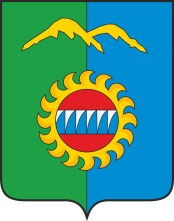 Дивногорский городской Совет депутатовР Е Ш Е Н И Е   ___.____.2024              	                           г. Дивногорск                         № 43-_____-НПАО внесении изменений в Устав городского округа город Дивногорск Красноярского краяС целью приведения отдельных положений Устава городского округа город Дивногорск Красноярского края в соответствие с требованиями Федерального закона от 06.10.2003 года №131-ФЗ «Об общих принципах организации местного самоуправления в Российской Федерации»                     (в редакции Федеральных законов «О внесении изменений в отдельные законодательные акты Российской Федерации» от 10.07.2023 N 286-ФЗ, от 04.08.2023 N 449-ФЗ) руководствуясь статьями 26, 63 Устава города, городской Совет депутатов РЕШИЛ:Внести в Устав городского округа город Дивногорск  Красноярского края (далее – Устав) следующие изменения:Часть 1 статьи 7 дополнить пунктом 47 следующего содержания: 	«47) Осуществление выявления объектов накопленного вреда окружающей среде и организация ликвидации такого вреда применительно к территориям, расположенным в границах земельных участков, находящихся в собственности городского округа».1.2. Статью  28  дополнить частью 2.2 следующего  содержания: «2.2. Депутаты освобождаются от ответственности за несоблюдение ограничений и запретов, требований о предотвращении или об урегулировании конфликта интересов и неисполнение обязанностей, установленных Федеральным законом от 06 октября 2003 № 131-ФЗ «Об общих принципах организации местного самоуправления в Российской Федерации» и другими федеральными законами в целях противодействия коррупции, в случае, если несоблюдение таких ограничений, запретов и требований, а также неисполнение таких обязанностей признается следствием не зависящих от указанных лиц обстоятельств в порядке, предусмотренном частями 3 - 6 статьи 13 Федерального закона от 25 декабря 2008 года № 273-ФЗ «О противодействии коррупции». Статью 37 дополнить частью 10 следующего содержания: 	«10. Глава города освобождается от ответственности за несоблюдение ограничений и запретов, требований о предотвращении или об урегулировании конфликта интересов и неисполнение обязанностей, установленных Федеральным законом от 06 октября 2003 года № 131-ФЗ «Об общих принципах организации местного самоуправления в Российской Федерации» и другими федеральными законами в целях противодействия коррупции, в случае, если несоблюдение таких ограничений, запретов и требований, а также неисполнение таких обязанностей признается следствием не зависящих от него обстоятельств в порядке, предусмотренном частями 3 - 6 статьи 13 Федерального закона от 25 декабря 2008 года N 273-ФЗ "О противодействии коррупции».	2. Настоящее решение подлежит государственной регистрации.	3. Контроль за исполнением настоящего решения возложить на постоянную комиссию по законности, правопорядку, защите прав граждан и информационной политике (Коршун Е.Г.).	4. Настоящее решение о внесении изменений в Устав города подлежит официальному опубликованию после его государственной регистрации в течение семи дней со дня его поступления из Управления Министерства юстиции Российской Федерации по Красноярскому краю и вступает в силу после официального опубликования.Председатель Дивногорского городского Совета депутатов __________________Ю.И.Мурашов Глава города _____________________С.И.Егоров 